附件3：疫情防控相关要求一、考生应提前申领浙江“健康码”（含省内任何一地），并持绿码参加考试（一）要保持浙江“健康码”绿码状态。（二）要提前申领浙江“健康码”。一是可在支付宝首页输入“xx健康码”（如“杭州健康码”）等进行申领。二是可通过支付宝，或打开钉钉、微信等具有扫描功能的APP或有扫描功能的网页浏览器，扫描二维码后进行申领。三是可到省内综合服务点申领（可咨询当地12345或当地社区）。（三）考前无法取得浙江“健康码”绿码的，考生应提前作好预判，考前7天内做好核酸检测，并带上核酸检测有效合格证明材料参加考试。来自国（境）外的考生，因受旅行管制或隔离措施导致无法参加考试的，组织考试机构无权组织此类考生考试。浙江各地“健康码”在省内互认。二、考生应服从现场疫情防控管理考生在办理现场报名手续时，请根据防疫要求，佩戴好口罩，并主动配合工作人员做好进门验码、测温等工作。考生应凭准考证，从规定通道，经相关检测后进入考点。考试期间应服从相应的防疫处置。考后应及时离开考场。在考点时应在设定区域内活动。（一）考生符合以下情形的，可以进入考点1.浙江“健康码”为绿码，现场测温37.3℃以下的（允许间隔2-3分钟再测一次）。2.浙江“健康码”为绿码，现场测温37.3℃以上，经调查无流行病学史的。3.浙江“健康码”为非绿码，无相关症状，能提供考前7天内核酸检测有效合格证明的。（二）考生有以下情形的，不能进入报名地点及考点1.浙江“健康码”为非绿码，无法提供相关检测有效合格证明的。2.不能出示浙江“健康码”、不配合入口检测等防疫管理的。3.浙江“健康码”绿码，现场测温37.3℃以上，经调查有流行病学史的（转送定点医疗机构排查）。三、其他注意事项（一）考生于现场报名前2天内如实填报并通过网络提交《考生健康申报表》（扫码填报）。（二）受疫情影响，考点学校将视防疫规定和要求，禁止外来车辆入内，请各位考生尽量选择车辆送接或公共交通出行；考虑到入场防疫检测需要一定时间，请提前到达考场，逾期耽误考试时间的，自负责任。                    （三）对于考生刻意隐藏接触史、旅居史，故意谎报病情或拒不执行疫情防控措施的，将严肃追究其法律责任。（四）如为既往感染者（确诊病例或无症状感染者）、感染者的密切接触者，请提前与平湖市教育局工作人员联系咨询，联系电话：0573-85236895。注：1.本须知内容视疫情变化情况，动态调整。2.流行病学史，指国（境）外和国内中高风险地区旅居史，与新冠肺炎患者或国（境）外和中高风险地区人员接触史等。３.根据浙江疫情防控要求，对入境人员实施“14+7”健康管理措施。即14天集中隔离医学观察期满符合解除隔离条件的，继续实施7天居家健康观察，期满再进行1次核酸检测，核酸检测阴性且“健康码”为绿码的日常健康的考生，可以参加考试，但应主动向参考地组织考试的机构报告，联系电话：0573-85236895。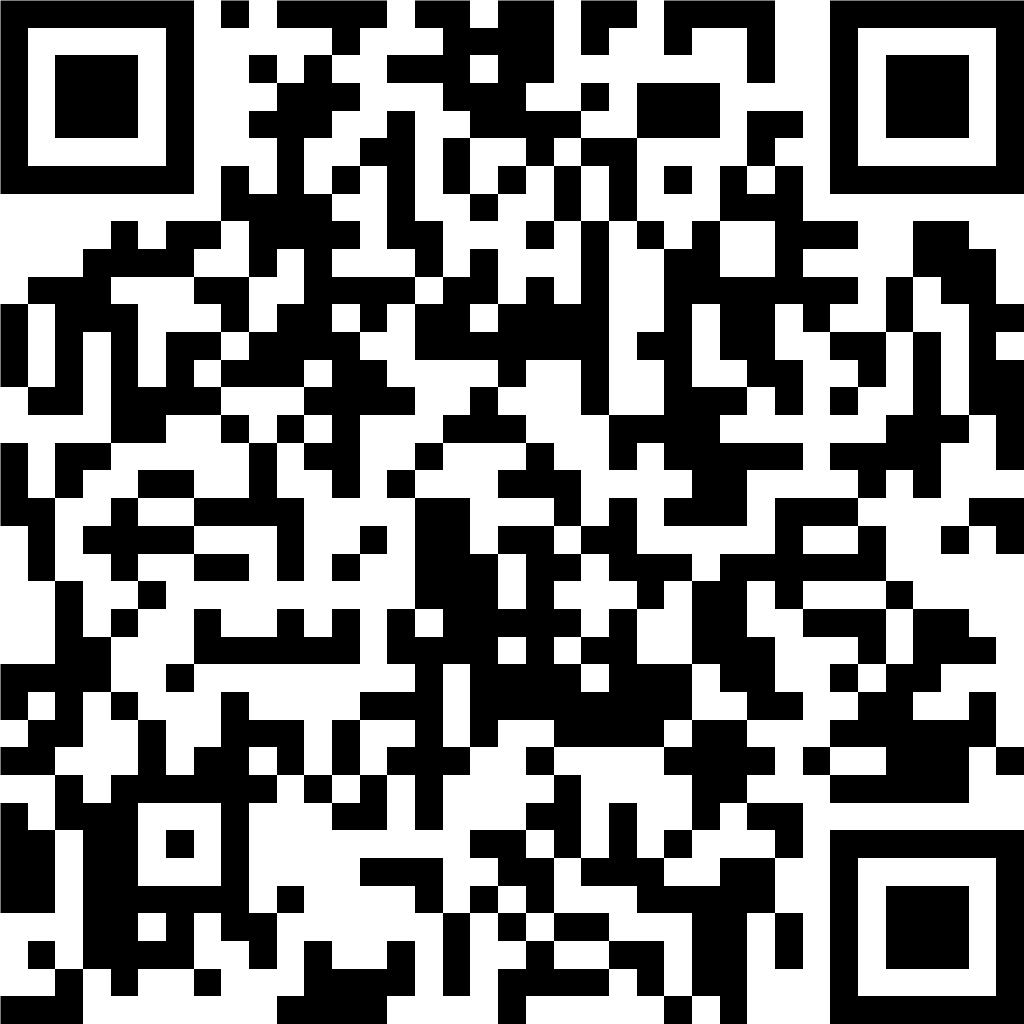 考生健康申报表